   K А Р А Р                                                                             П О С Т А Н О В Л Е Н И Е            20  апреля  2018 й.                         № 35                          20 апреля  2018 г.О разработке плана привлечения сил и средств для тушения пожаров о проведении аварийно-спасательных работ на территории сельского поселения Новокарамалинский сельсовет муниципального района Миякинский район Республики Башкортостан          В соответствии с Федеральным законом от 21.12.1994г. № 69-ФЗ « О пожарной безопасности» от 06.10.2003г. № 131-ФЗ «Об общих принципах организации местного самоуправления в Российской Федерации», в целях совершенствования организации тушения пожаров в границах территории сельского поселения Новокарамалинский сельсовет муниципального района Миякинский район Республики Башкортостан,    П О С Т А Н О В Л Я Ю :       1. Установить следующий порядок привлечения сил и средств пожарной охраны и населения на тушение пожаров на территории сельского поселения Новокарамалинский сельсовет муниципального района Миякинский район Республики Башкортостан:      1.1. Выезд подразделений пожарной охраны на тушение пожаров и их ликвидацию осуществляется в соответствии с планом привлечения сил и средств по тушению пожаров на территории сельского поселения Новокарамалинский сельсовет.      1.2. Мероприятия по организации тушения пожаров в поселении направить на своевременное прибытие пожарной охраны и иных служб к месту пожара с введением в действие достаточного количества огнетушащих средств.      2. Утвердить формы основных документов по организации пожаротушения на территории сельского поселения Новокарамалинский сельсовет муниципального района Миякинский район Республики Башкортостан:Форма № 1 «Положение о порядке привлечения сил и средств для тушения пожаров и проведения аварийно-спасательных работ на территории сельского поселения Новокарамалинский сельсовет муниципального района Миякинский район Республики Башкортостан. (Приложение № 1)«План привлечения сил и средств для тушения пожаров и проведения аварийно-спасательных работ на территории сельского поселения Новокарамалинский сельсовет муниципального района Миякинский район Республики Башкортостан.( Приложение № 2)    3. Контроль за исполнением настоящего постановления оставляю за собой.    Глава сельского поселения                                            И.В. ПавловПриложение №1к постановлению  главы  администрациисельского поселенияНовокарамалинский сельсоветмуниципального района Миякинский  район Республики Башкортостан                                                                                                                            от  «20» апреля  2018 года  № 35Положениео порядке привлечения сил и средств для тушения пожаров и проведения аварийно-спасательных работ на территории сельского поселения Новокарамалинский сельсовет муниципального района Миякинский район Республики Башкортостан    1. Общие положения    1.1. Настоящее положение регулирует порядок привлечения сил и средств подразделений пожарной охраны и организаций для тушения пожаров и проведения аварийно-спасательных работ на территории сельского поселения Новокарамалинский сельсовет муниципального района Миякинский район Республики Башкортостан в соответствии с федеральными законами от 21.12.1994 № 69-Ф3 «О пожарной безопасности», от 06.10.2003 1Ч 131 -ФЗ «Об общих принципах организации местного самоуправления в Российской Федерации».   1.2. Для тушения пожаров и проведения аварийно-спасательных работ на территории сельского поселения Новокарамалинский сельсовет привлекаются следующие силы:    — подразделения федеральной противопожарной службы ГУ МЧС России по Миякинскому району;   — противопожарные формирования организаций;   — население сельского поселения Новокарамалинский сельсовет.Для тушения пожаров и проведения аварийно-спасательных работ на территории сельского поселения привлекаются следующие средства:   — пожарная и специальная техника;   — средства связи;   — огнетушащие вещества, находящиеся на вооружении в подразделениях пожарной охраны;   — первичные средства пожаротушения, а также приспособления для целей пожаротушения, вспомогательная и водоподающая техника организаций, предоставляемая на безвозмездной основе.   1.3. На тушение пожаров привлекаются силы и средства Управления внутренних дел по Миякинскому  району в соответствии с задачами, возложенными на них законами и иными правовыми актами Российской Федерации и Республики Башкортостан.   1.4. Для тушения пожаров используются все источники водоснабжения (водообеспечения) организаций, независимо от форм собственности и назначения, на безвозмездной основе.   1.5. Руководители организаций обязаны:    — содержать в исправном состоянии системы и средства противопожарной защиты, включая первичные системы тушения пожаров, не допускать их использования не по назначению;    — оказывать содействие пожарной охране при тушении пожара;   - предоставлять при тушении пожаров на территории организаций необходимые силы и средства;   - обеспечить доступ должностным лицам пожарной охраны при осуществлении ими служебных обязанностей по тушению пожаров на территории, в здания, сооружения и иные объекты организаций;   — сообщать в пожарную охрану о состоянии дорог и изменении подъездов к объекту.   2. Порядок привлечения сил и средств на тушение пожаров   2.1 .Привлечение сил и средств пожарной охраны и противопожарных формирований организаций на тушение пожаров и проведение аварийно-спасательных работ при их тушении осуществляется на условиях и в порядке, установленном законодательством Российской Федерации и настоящим Положением.   2.2. Порядок привлечения сил и средств в границах сельского поселения Новокарамалинский сельсовет утверждается главой администрации сельского поселения Новокарамалинский сельсовет, на объектах — руководителем объекта.   2.3. Выезд подразделений пожарной охраны и противопожарных формирований организаций на тушение пожаров и проведение аварийно-спасательных работ осуществляется в порядке, установленном расписанием выездов и Плана привлечения сил и средств. Выезд осуществляется на безвозмездной основе.   2.4. Взаимодействие подразделений пожарной охраны с аварийными и специальными службами организаций при тушении пожаров осуществляется на основе совместных Соглашений.   2.5. Координацию деятельности всех видов пожарной охраны и аварийно-спасательных формирований, участвующих в тушении пожаров и проведении аварийно-спасательных работ на территории сельского поселения Новокарамалинский сельсовет осуществляет в установленном порядке руководитель противопожарной службы.   2.6. Непосредственное руководство тушением пожара осуществляется прибывшим на пожар старшим оперативным должностным лицом пожарной охраны, которое управляет на принципах единоначалия личным составом и техникой пожарной охраны и организацией участвующих в тушении пожара, а также дополнительно привлеченными к тушению пожара силами.   27. Руководитель тушения пожара отвечает за выполнение задачи, за безопасность личного состава пожарной охраны, участвующего в тушении пожара и привлеченных к тушению пожара дополнительных сил.Никто не вправе вмешиваться в действия руководителя тушения пожара или отменять его распоряжения при тушении пожара.Указания руководителя тушения пожара обязательный для исполнения всеми должностными лицами и гражданами на территории, на которой осуществляются действия по тушению пожара.При необходимости руководитель тушения может принимать решения, в том числе ограничивающие права должностных лиц и граждан на указанной территории.   2.8. Руководитель тушения пожара устанавливает границы территории, на которой осуществляются действия по тушению пожара, порядок и особенности боевой работы личного состава, определяет необходимое количество привлекаемой пожарной и другой техники.   2.9. В случае недостаточного количества или выхода из строя пожарной или специальной техники руководитель пожарной части совместно с главой администрации сельского поселения, начальником штаба ГО ЧС по Миякинскому району принимают меры по привлечению дополнительных сил и средств других противопожарных подразделений и организаций.   2.10. Выезд следственной оперативной группы полиции к месту пожара осуществляется в соответствии с приказами и инструкциями о взаимодействии в установленном порядке.                          Приложение №2                             к постановлению                                        главы  администрации                                   сельского поселения                                                     Новокарамалинский сельсовет                                         муниципального района                                  Миякинский  район                                              Республики Башкортостан                                                                                                                                                                                    от  «20» апреля  2018 года  №  35ПЛАН ПРИВЛЕЧЕНИЯ СИЛ И СРЕДСТВ ДЛЯ ТУШЕНИЯ ПОЖАРОВИ ПРОВЕДЕНИЯ АВАРИЙНО-СПАСАТЕЛЬНЫХ РАБОТ НА ТЕРРИТОРИИСЕЛЬСКОГО ПОСЕЛЕНИЯ НОВОКАРАМАЛИНСКИЙ СЕЛЬСОВЕТ МУНИЦИПАЛЬНОГО РАЙОНА МИЯКИНСКИЙ РАЙОН РЕСПУБЛИКИ БАШКОРТОСТАНУправляющий делами администрации сельского поселения                                          Е.В. ГордееваБашҡортостан Республиҡаһы                  Миәҡә районы муниципаль районың Яңы Ҡарамалы ауыл советы                    ауыл биләмәһе                                                                                                                                                                                                                                                                                                                                                                                                                                                                                                                                                                                                                                                                                                                                                                                                                                                                                                                                                                хаҡимиәте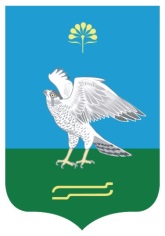 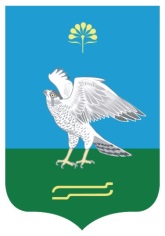 Администрация                                      сельского поселения    Новокарамалинский сельсовет муниципального района                   Миякинский район                            Республики Башкортостан№ п/пНаименование населенных пунктовСилы, привлекаемые к тушению пожараСпособ вызова( телефон и др.)Расстояние до населенного пункта, км.Техника, привлекаемая для тушения пожараНаименованиеорганизации, выделяющей техникуДополнительнопривлекаемые силы в пожароопасныйпериод (человек)1.с. Новые КарамалыПЧ-88 ФГКУ «12 отряд ФПС по РБ»2-14-56с моб.-1121 км0,5 км0,5 км10 кмМТЗ-82+ВР-1,8МТЗ-82+КУН-1,0Беларус 12,21+плугкуб.м.+МотопомпаГАЗ 66АЦ3,0-40(43206)СПК им. Крупской,Павлов В.К.Администрация СП,ПЧ-88 ФГКУ «12 отряд ФПС по РБ»Население сельского поселения, ДПО2.д. Суккул-МихайловкаПЧ-88 ФГКУ «12 отряд ФПС по РБ»2-14-56с моб.-1123 км3 км3км8 кмМТЗ-82+ВР-1,8МТЗ-82+КУН-1,0Беларус 12,21+плугкуб.м.+МотопомпаГАЗ 66АЦ3,0-40(43206)СПК им. Крупской,Павлов В.К.Администрация СП,ПЧ-88 ФГКУ «12 отряд ФПС по РБ»Население сельского поселения, ДПО3.д. ЗириклыПЧ-88 ФГКУ «12 отряд ФПС по РБ»2-14-56с моб.-1129 км9 км9 км13 кмМТЗ-82+ВР-1,8МТЗ-82+КУН-1,0Беларус 12,21+плугкуб.м.+МотопомпаГАЗ 66АЦ3,0-40(43206)СПК им. Крупской,Павлов В.К.Администрация СП,ПЧ-88 ФГКУ «12 отряд ФПС по РБ»Население сельского поселения, ДПО4.д. АндреевкаПЧ-88 ФГКУ «12 отряд ФПС по РБ»2-14-56с моб.-1127 км7 км7 км13 кмМТЗ-82+ВР-1,8МТЗ-82+КУН-1,0Беларус 12,21+плугкуб.м.+МотопомпаГАЗ 66АЦ3,0-40(43206)СПК им. Крупской,Павлов В.К.Администрация СП,ПЧ-88 ФГКУ «12 отряд ФПС по РБ»Население сельского поселения, ДПО